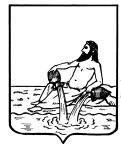 КОНТРОЛЬНО-СЧЕТНАЯ ПАЛАТАВЕЛИКОУСТЮГСКОГО МУНИЦИПАЛЬНОГО РАЙОНАИНФОРМАЦИЯ О РЕЗУЛЬТАТАХ ПРОВЕНИЯ АНАЛИЗА И МОНИТОРИНГА БЮДЖЕТНОГО ПРОЦЕССА  В  СЕЛЬСКИХ ПОСЕЛЕНИЯХ  РАЙОНА.В соответствии с планом работы на 2022 год Контрольно-счетной палатой Великоустюгского муниципального района проведен анализ и мониторинг бюджетного процесса в администрациях сельских поселений Великоустюгского муниципального района. Анализом и мониторингом бюджетного процесса охвачена администрация сельского поселения Самотовинское, администрация сельского поселения Заречное, администрация сельского поселения Теплогорское. По результатам проверки установлены отдельные нарушения норм Бюджетного  кодекса Российской Федерации, приказов Министерства финансов России, нормативных правовых актов сельских поселений.При проведении контрольного мероприятия установлены следующие нарушения норм законодательства: - в нарушение отдельных положений статей 87, 160.1, 169, 173 Бюджетного кодекса Российской Федерации администрациями сельских поселений не разработаны и не утверждены отдельные порядки: Порядок составления проекта местного бюджета; Порядок прогноза социально-экономического развития территории; Порядок ведения реестра расходных обязательств; Методики прогнозирования поступлений по доходам бюджета поселений, в отношении которых администратором доходов бюджета поселения является администрация сельского поселения;- при анализе сведений по соблюдению Порядка и сроков составления проектов решения о бюджете поселения, установлено, что администрациями сельских поселений нарушаются установленные нормативно-правовыми актами поселения сроки рассмотрения проекта решения о бюджете поселения;- при внесении изменений в бюджет сельского поселения допущены отдельные нарушения в наименованиях и в структуре кодов доходов и расходов бюджетной классификации Российской Федерации, утвержденных Приказами Минфина РФ от 06.06.2019 № 85н «О Порядке формирования и применения кодов бюджетной классификации Российской Федерации, их структуре и принципах назначения», от 08.06.2020 года № 99н «Об утверждении кодов (перечней кодов) бюджетной классификации Российской Федерации на 2021 год (на 2021 год и на плановый период 2022 и 2023 годов)»;- в нарушение  положений подпункта 5 части 1 ст. 158, ст. 217, частей 1 и 2 ст. 219.1 Бюджетного кодекса Российской Федерации, постановлений администрации поселения о Порядке составления и ведения сводной росписи бюджета сельского поселения установлено, что администрациями сельских поселений допущены нарушения сроков доведения бюджетных ассигнований, утвержденных сводной бюджетной росписью по расходам, и лимитов бюджетных обязательств до главных распорядителей бюджетных средств.  Данное нарушение имеет признаки административного правонарушения по статье 15.15.11 КоАП РФ о нарушении сроков распределения, отзыва либо доведения бюджетных ассигнований и (или) лимитов бюджетных обязательств до главных распорядителей бюджетных средств. По данному факту контрольным органом открыто 3 административных производства с составлением 3-х протоколов о привлечении должностных лиц к административной ответственности. - в нарушение пункта 2 статьи 221 Бюджетного кодекса Российской Федерации, пункта 6 приказа Министерства финансов РФ от 14.02.2018 № 26н «Об общих требованиях к порядку составления, утверждения и ведения бюджетных смет казенных учреждений», Порядка ведения бюджетных смет, установлено, что администрациями сельских поселений показатели бюджетной сметы утверждены ранее даты доведения лимитов бюджетных обязательств.  Данное нарушение имеет признаки административного правонарушения по части 2 статьи 15.15.7 КоАП РФ о нарушении Порядка составления, утверждения и ведения бюджетных смет.  По данному факту контрольным органом открыты административные производства и составлено 2 протокола о привлечении должностных лиц к административной ответственности. По результатам выявленных нарушений учреждениям даны предложения о принятии мер по устранению выявленных нарушений и недостатков.Все нарушения, установленные контрольно-счетной палатой, рассмотрены администрациями сельских поселений, рекомендации исполнены в установленные сроки, в контрольный орган предоставлена исчерпывающая информация об устранении допущенных нарушений и недостатков, о недопущении их в последующей деятельности.Материалы контрольного мероприятия направлены Главе Великоустюгского муниципального района, в Великоустюгскую Думу Великоустюгского муниципального района, в Великоустюгскую межрайонную прокуратуру.По результатам рассмотрения протоколов  в судебной инстанции виновным должностным лицам вынесено пять устных замечаний.